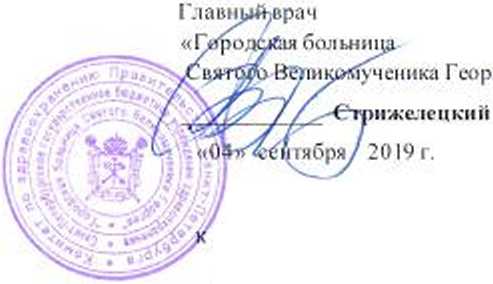 ПОЛОЖЕНИЕо пропускном и внутриобъектовом режиме
в СПб ГБУЗ «Городская больница Святого Великомученика Георгия»Общие положенииНастоящее Положение пропускном и внутриобъектовом режиме в СПб ГБУЗ «Городская больница Святого Великомученика Георгия» (далее - Положение) разработано с целью обеспечения эффективной защиты в области безопасности и интересов СПб ГБУЗ «Городская больница Святого Великомученика Георгия», в том числе, обеспечения сохранности имущества, защиты персонала, больных и посетителей.Положение разработано на основании законодательства ГФ. Устава СПб I ВУЗ «Городская больница Святого Великомученика Георгия» к определяет основные требования по организации пропускного и внутриобъектового режима.Внутренний трудовой распорядок устанавливается «Правилами внутреннею грузовою распорядка для работников СПб ГБУЗ «Городская больница Святого Великомученика Георгия» (далее - «Объект». «Стационар». «Больница») и обязателен для выполнения всеми сотрудниками стационара.Правила пропускного и внутриобъектового режимов, установленные Положением. - это комплекс организационно-правовых ограничений и правил, инженерно-технических мероприятий, определяющих порядок пропуска через контрольно-пропускные пункты на территорию объекта и нахождения на территории больницы персонала, больных, раболшко» сторонних организаций, посетителей, транспорта и материальных ценностей.Установленный пропускной и внутриобъектовый режим являются основой общей системы безопасности.«Положение о пропускном и внутриобъектовом режиме», как часть системы безопасности больницы, позволяет решать следующие задачи:обеспечение бесперебойного ритма проведения лечебного процесса:защита законных интересов больницы, поддержание порядка внутреннего управления;защита собственности больницы, се рациональное и эффективное использование:• обеспечение безопасности больных, персонала и посетителей:обеспечение санкционированного прохода сотрудников и посетителей, ввоза и вывоза материальных ценностей, стабильного функционирования больницы;предотвращен не бесконтрольного проникновения посторонних лиц и транспортных средств на охраняемую территорию:обеспечение общественного порядка на территории больницы:своевременное выявление угроз интересам больницы, а также потенциально опасных условии, способствующих нанесению больнице материального и морального ущерба;оперативное реагирование на угрозы и негативные тенденции, пресечение посягательств на законные интересы больницы.Общее руководство и ответственность за состояние пропускного и внутриобъектового режимов возлагается на главного врача СПб ГБУЗ «Городская больница Святого Великомученика Георгия».Организацию и контроль состояния пропускного и внутриобъектового режимов осуществляет начальник службы безопасности больницы. Указания начальника службы безопасности больницы в части, касающейся пропускного и внутриобьектового режимов, внутреннего трудового распорядка, являются обязательными для всех сотрудников больницы, сторонних организаций, больных и иных лиц. находящихся на территории больницы.18. Руководители структурных подразделений больницы и предприятий, расположенных на территории (арендаторы, подрядчики, поставщики и пр.). обязаны незамедлительно принимать меры по устранению причин и условий, способствующих совершению пару шеи и й настоящего Положения, принимать меры к нарушителям пропускного п внутриобъектового режимов, а также к устранению причин и условий, способствующих хищениям материальных ценностей и друз нм правонарушениям.Ознакомление сотрудников с настоящим Положением производится в отделе кадров больницы или в структурных подразделениях учреждения при оформлении на работу, под роспись.Лица, парушивнше установленные «Положением о пропускном и внутриобъектовом режимах» правила, либо «Правила внутреннего трудового распорядка» привлекаются к дисциплинарной ответственности, в случае, если нарушение не влечет та собой административной или уголовной ответственности.Охрану материальных ценностей, расположенных на территории больницы осуществляет частная охранная организация путем обеспечения пропускного и внутриобъектового режимов. Охранное предприятие осуществляет свою деятельность на основании Закона РФ «О частной охранной и детективной деятельности». Устава охранного предприятия, государственного контракта между охранным предприятием н СПб ГЬУЗ «Городская больница Святого Великомученика Георгия», настоящего «Положения о пропускном и внутриобъектовом режиме», инструкций и приказов по больнице и охранному предприятию.Все лица, находящиеся на территории больницы обязаны выполнять законные требования сотрудников охраны. В случае несогласия с действиями сотрудников охраны, необходимо обратишься в письменном виде или лично к руководству охранного предприятия или начальнику'службы безопасности больницы.Система охраны, расположение постов и их количество устанавливается «Техническим заданием» ежегодно при подготовке начальником службы безопасности контракта на охрану и утверждается главным врачом больницы.Требования настоящего Положения распространяются на всех сотрудников больницы. посетителей, пациентов, сотрудников сторонних организаций.Контроль за актуальностью настоящего Положения, а также разработка и внесение в него изменений возлагаются на начальника слу жбы безопасности больницы.Термины и определенииВ настоящем Положении используются следующие термины, определения и сокращения:«Больница», «Объект», «Стационар», «Учреждение» - СПб ГБУЗ «Городская больница Святого Великомученика Георгия»:«Пропускной режим» - комплекс организационных, правовых и технических ограничении и правил, устанавливающих порядок пропуска работников охраняемого объекта, посетителей и транспорта на охраняемую территорию, а также порядок ввоза-вывоза (вноса-выноса) имущества;«Внутриобъектовый режим» - порядок, обеспечиваемый совокупностью мероприятий и правил, выполняемых находящимися на охраняемых объектах лицами, в соотиетании с требованиями внутренних нормативных документов (Правила внутреннего фудового распорядка, правила пожарной безопасности и иные), направленный на обеспечение безопасности персонала, посетителей и больных, предотвращение хищений материальных ценностей и документов, сохранение сведений конфиденциального характера;«Больной», «Пациент» - лицо, находящееся в больнице на амбулаторном или стационарном лечении (обследовании);«Поссттпель» - лицо, нс являющееся работником больницы, пациентом или работником организации, с которой у больницы имеются договорные отношения:«С К УД» - система контроля и управления доступом - совокупность программно- технических средств и организационно-технических мероприятий, е помощью которых решается юдача контроля за соблюдением персоналом и посетителями требований пропускного и вну фиобьектового режима и внутреннего трудового распорядка;«ОПС» - охранно-пожарная сигнализация:«СВН» - система видеонаблюдения учреждения:«Охранник» - работник частной охранной организации, осуществляющий функции по охране территории и помещений объекта, а также по обеспечению пропускного и вну т риобьектового режима:«Пост охраны» - служебное помещение или место на терригорни больницы, определенное для выполнения охранниками своих служебных обязанностей;«ЧОО» - частная охранная организация;«ЭП» - электронный пропуск (прокси карта), дающая право на вход в учреждение:«ЭПП» - электронный пропуск постоянный;«ЭПВ» - электронный пропуск временный:«ПВБ» -пропуск временный на бумажном носителе;«’>111*» - электронный пропуск разовый (гостевой):«КПП JSs 1» - центральный вход. 2-ой этаж (Санкт-Петербу рг . Северный пр. д.1. лит. А.):«КПП Л*2» - холл I этажа;«КПП №3» - приемное отделение;«КПП Л»4 - въезд на территорию больницы с Северного проспекта, парковка автотранспорта:Организации пропускного и внутрнобъекгоного режима в больницеПропускной и внутриобъектовый режим является неотъемлемой частью общей системы обеспечения безопасности.Пропускной режим в СПб ГБУЗ «Городская больница Святого Великомученика Георгия» предусматрнвает:своевременное выявления угроз интересам больницы, а также причин и условии, способствующих возникновению этих угроз;недопущение несанкционированного проникновения на охраняемую территорию:контроль за вносом-выносом (ввозом-вывозом) имущества п документации;вилы пропускных документов, порядок их оформления, выдачи и учета;вилы нарушений пропускного режима, порядок их оформления;правила поведения и обязанности пациентов, находящихся на лечении в больнице:правила посещения больных . находящихся на лечении в больнице;порядок и условия допуска транспорта на охраняемую террн горню;мероприятия анти террористической направленности в соответствии с требованиями действующего законодательства и документов местных органов власти.Внутриобъектовый режим в СПб ГБУЗ «Городская больница Святого Великомученика Георгия» прсдусматривает:• правила поведения и обязанности больных, находящихся на лечении в больнице;правила посещения больных, находящихся на лечении в больнице;мероприятия по обеспечению сохранности имущества, в том числе по обеспечению технической у креплен ноети объекта;мероприятия по антитеррорисгической защищенности объектамеры по обеспечению сохранности сведений, составляющих врачебную тайну, персональные данные и иную охраняемую информацию;проверки соблюдения правил внутреннего трудового распорядка, техники безопасности, требований нротнвопожарнон безопасности;применение инженерно-технических средств охраны.Принципами построения и функционирования пропускного и внутриобъектового режима в больнице являются:законность;системность, плановость и регулярность деятельности но обеспечению пропускного и внутриобъектового режима;комплексный подход, предполагающий использование всех доступных законных сил и средств для обеспечения максимальной защиты интересов больницы в ходе осуществлении пропускного и внутриобъектового режима;взаимодействие с правоохранительными органами;совершенствование пропускного и внутриобъектового режима на основе обучения персонала и применения новейших технических средств;приоритет профилактической направленности проводимых мероприятий;экономность.Силами и средствами, привлекаемыми к обеспечению пропускного и внутриобъектового режима в больнице являются:начальник службы безопасности;работники ЧОО. привлекаемые на договорной основе:персонал больницы, ру ководители и работники структурных подразделений больницы;сотрудники правоохранительных органов:инженерно-технические средства обеспечения безопасности;Мероприятия и проекты по обеспечению и совершенствованию пропускного и внутриобъектового режима осуществляются в соответствии с утвержденным бюджетом больницы.Ответственность за организацию и непосредственное осуществление пропускного и внутриобъектового режима в больнице несут главный врач, начальник службы безопасности.З.Х. Начальник службы безопасности организует и контролирует пропускной и внутриобъектовый режим в больнице, а также осуществляет функциональное руководство и контрольно - методическое сопровождение деятельности по обеспечению пропускного и внутриобъектового режима.В соответствии с требованиями действующего законодательства и документов местных органон власти, к ходе обеспечения пропускного и внутриобъектового режима начальник службы безопасности организует и проводит мероприятия антитеррористической направленности.Для обеспечения надежности пропускного и внутриобъектового режима, настоящее «Положение» предусматривает возможность внесение в него изменений. Изменения вносятся приказом главного врача больницы по представлению начальника службы безопасностиОтветственность за соблюдение персоналом правил внутреннего трудового распорядка, пропускного и внутриобъектового режимов, возлагается на руководителей структурных подразделений и руководителей организаций, расположенных на территори и больницы.Пропускной режимв СПб ГПУЗ «Городская больница Свитого Великомученика Георгия»Документами, дшопшмн право пребывания на территории, являю гея:пропуск постоянный установленного образца («01III» - электронный пропуск постоянный);пропуск временный установленного образца («ЭП В» • электронный пропуск временный) —пропуск временный на бумажном носителе для посетителей («ПВБ»):-пропуск разовый («'3111’»- электронный пропуск разовый гостевой);-письмо, служебная тапиока, список, за подписью руководителя структурного подразделения больницы или представителя сторонней организации с разрешением начальника службы безопасности:пропуск на автомобиль на право въезда и парковки на территорию больницы :служебное удостоверение работника государственных или правоохранительных органов: 4.2.11ропуск постоянный (Э11П):ЭПП представляют собой прокси - карты, учтенные в базе данных СКУД. с внесенной в них информацией о владельцах;в зависимости от занимаемой должности и функциональных обязанностей, владельцам ЭПП предоставляются разные уровни прав дект> па.-для прохода (входа/выхода) в учреждение владелец ЭПП обязан прикладывать сю к ечн гы воющему устройству при каждом проходе через КПП. СКУД автоматически фиксирует и архивирует сведения о проходах владельцев электронных пропусков;ЭПП является индивидуальным пропускным документом. Передача ЭП11 посторонним лицам, а также а о использование кем-либо, кроме владельца, запрещается. ЭП 11 выдает ся отделом кадров сотрудникам больницы, принятым на постоянную работу;при увольнении сотрудника ЭПП должен быт ь сдан в отдел кадров и заблокирован:ответственность за своевременную сдачу пропуска увольняющегося сотрудника возлагается на от дел кадров;в случае утраты или несдачи ЭПП сотрудником при увольнении. ЭПП должен быть незамедлительно заблокирован отделом кадров.Пропуск временный (ЭПН):выдается отделом кадров сотрудникам больницы, принятым, в соответствии с трудовым договором сроком действия до I мсс.. на временную работу или по совместительств) на срок- действия договора:сотрудникам лредприятий-арендаторов, поставщикам, обслу жкнакмцих орган и заций н лицам, выполняющим работы и оказывающим услуги но действующим контрактам с больницей сроком на I календарный год. ЭПВ выдается на основании письма от руководителя сторонней организации или служебной записки от руководителя подразделения больницы.для прохода (входа/выхода) в учреждение владелец ЭПВ обязан прикладывать его к считывающему устройству при каждом проходе через КПП. СКУД автоматически фиксирует и архивирует сведения о проходе владельцев электронных пропусков.ЭПВ является индивидуальным пропускным документом. Передача ЭПВ посторонним лицам, а также его использование кем-либо, кроме владельца, запрещаются.Пропуск разовый ОПР):'ЛIP выдастся администратором бюро пропусков или охранником для разового посещения больницы при условии согласия посетителя предоставить для оформления пропуска свои персональные данные (документ, удостоверяющий личность). Данные посетителя фиксируются администратором бюро пропусков вСКУД:ЭПР выдастся для посещения больных в установленное для посещения время (с 17.00. до 19.00 в будние дни: с 11.00. до 13.00. и с 17.00. до 19.00. в выходные и праздничные дни):ЭПР выдается для посещения больных, требующих постоянного ухода с 08.00. до 19.00.. ЭПР выдается для прохода в учреждение иных категории посетителей (в АКО. на консультации, переговоры, в подразделения больницы по заявке руководителей подразделений и up.);ЭПР в обязательном порядке сбрасывается посетителем в накопительна турникете КПП S" I при выходе или сдается охраннику на КПП № 3 . КПП «Ye 2 при выходе после 20.00.Пропуск временный (разовый) на бумажном носителе (Г1ВВБ) для посетителей выдается администратором бюро пропусков и случае отсутствия технической возможности выдачи ЭПР или ЭПВ.Допуск физических лиц в больницу осуществляется:администрация (руководство) больницы, а также, лица в их сопровождении - бес преп ятствеи но:представители государственных и правоохранительных органов в случаях и порядке, предусмотренных действующим законодательством по предъявлению служебного удостоверения - беспрепятственно:* по постоянному пропуску (ЭПШ через КПП № 1. по постоянному пропуску со специальной отметкой (доступом) через КПП «Yu 3 и КПП № 2:по временным (ЭПВ), разовым пропускам (ЭПР) и спискам, письмам, служебным запискам) через КПП№ I;по распоряжению администрации больницы (главного врача, его заместителей, начальника службы безопасности, ответственного дежурного врача);Допуск посетителей в больницу по временным и разовым пропускам осуществляется согласно предоставляемых отделениями администраторам бюро пропусков списков больных при условии согласия посетителя предоставить для оформления пропуска свои персональные данные (документа, удостоверяющего личность).Допуск на территорию больницы автотранспорта осуществляется через КПП № 4 (согласно «Правил въезда и парковки транспортных средств на территории СПб 1 ВУЗ «Городская больница Святого Великомученика Георгия» (Приложение № I >Допуск грузового автотранспорта поставщиков, обслуживающих организаций, подрядчиков, арендаторов осуществляется но списку или на основании сопроводительных документов (накладной, путевого листа). При выезде через КПП№4 водитель по требованию обязан предъявить дежурному охраннику автомобиль к осмотру и надлежащим образом оформленные сопроводительные документы на вывозимые TMlIСтоянка транспорта, принадлежащего сторонним организациям в ночное время, в выходные и праздничные дни допускается в исключительны случаях по просьбе руководи геля заинтересованного подразделения с разрешения начальника службы безопасности стационара.Внутриобъектовый режими СПб ГБУ’З «Городским больница Свитого Великомученика Георшя»Больница оборудована инженерно-техническими средствами охраны: системой вндеонаблюдеиня (СВН). системой контроля управления доступом (СКУД). охранной сигнализацией.Служебные кабинеты н помещения должны быть оснащены надежными дверями и замками, охранно-пожарной сигнализацией.Ключи от входных дверей служебных кабинетов н бытовых помещений должны находиться у работников соответствующих подразделений больницы, а дубликаты - храниться на ОПС. Дубликаты ключей должны иметь бирку с точным указанием № (названием) помещения или другую необходимую информацию.Чердачные, подвальные помещения, помещения, в которых находятся узловые точки коммуникаций (водопроводных, канализационных, метрических, связи и др.) должны быть надёжно закрыты, запасные ключи должны храниться на ОПС.По окончании рабочего дня окна и двери служебных кабинетов закрываются сотрудниками больницы. Бытовые электроприборы обест очиваются, освещение выключаетсяПри обнаружении повреждений дверей и запоров, а также других признаков, указывающих на возможное проникновение в помещения посторонних лиц. охранники ЧОО докладывают начальнику службы безопасности и делают запись в рабочем журнале, после чего принимают меры к охране места происшествия до прибытия ответственных за эти помещения лиц. а при необходимости, сотрудников милиции.Сотрудники могут находиться на территории только в установленные для них рабочие лнн и часы согласно «I (равилам внутреннего трудового распорядка».Служебные помещения закрепляются за структурными подразделениями (службами, отделениями, отделами и т.д.), в лице их руководителей.Запрещается оставлять служебные кабинеты без присмотра, незакрытыми на ключДля обеспечения порядка в помещениях руководители подразделений назначаю! ответственных лиц. фамилии которых вывешиваются в помещении на видном местеПроход на территорию объекта лиц. находящихся в нетрезвом состоянии пронос аткогольных напитков категорически запрещён. Лица, нахо.чяшисся в состоянии алкогольного (или какого-либо другого)опьянения задерживаются, составляется Акт установленной формы о наличии признаков характерного опьянения. Акт передается в отдел кадров, о нарушении сообщается руководителю подразделения для принятия последующих мер организационного характера.В случае несогласия задержанного е фактом нарушения, он обязан, в течение последующих трех часов сдать анализ крови на содержание этанола (наркотических средств) в крови и на следующие сутки представить результаты исследований начальнику отдела кадров (руководителю струшу рного подразделения).Крупногабаритные вещи (чемоданы, рюкзаки и пр.) проносу на территорию больницы не подлежат. В целях предотвращения хищения е территории материальных ценностей, проноса на территорию запрещенных предметов, лица, входящие на территорию больницы или выходящие с нее, обязаны по требованию предъявить вносимые (выносимые! веши охране для осмотра.В случае отказа предъявить к осмотру вносимые и выносимые вещи охрана вызывает наряд полиции или ОВО. При поступлении сигнала о факте хищения в больнице материальных ценностей сотрудники охраны производят проверку всех лиц. следующих через пропускные пункты.На лиц, задержанных с незаконно вывозимыми (выносимыми) ценностями, охраной составляется акт и немедленно сообщается начальнику службы безопасности.Праздничные мероприятия на территории объекта проводятся с разрешения главного врача, либо лица его замещающего, о чем ставится в известность начальник службы безопасности.Экскурсии (делегации) по территории проводятся только с разрешения главного врача.Кино-фото и видеосъемка в больнице производится только с разрешения пивного врачаКурение в больнице запрещено.Маруiiiciiiiii пропускного н внутриобъектового режима.6.1 ! 1арушсниями пропускного и внутриобъектового режима являются:откат от выполнения законных требований администрации (руководства) больницы, начальника службы безопасности, охранника ЧОО. администратора бюро пропусков, а также вмешательство в их деятельность по обеспечению пропускного и внутриобъектового режима больницы, если такое вмешательство нс предусмотрено действующим законодательством и внутренними нормативными документами больницы;попытка проникнуть или проникновение на территорию обьекга г» нарушение правил, установленных настоящим Положением или отказ от использования в установленном порядке з: юктронного прокус ка;-фото и видеосъемка в больнице персоналом, посетителями, больными без разрешения администрации стационара:пронос и хранение к помещениях больницы взрывоопасных, легковоспламеняющихся, радиоактивных и ядовитых веществ, огнестрельного, холодного, газового и пневматическою оружия, наркотических средств, пронос и хранение работником иди посети гелем пою подразделения спиртных напитков;появление на территории и нахождение в помещениях и на территории больницы в состоянии алкогольного, наркотического или токсического опьянения;курение в больнице;несоблюдение установленного порядка закрытия служебных кабинетов, иных помещений больницы и окон в них;оставление на рабочем месте включенных электроприборов, источников света, а также незапертых дверей и окон кабинетов по окончании рабочего дня;создание условий для совершения противоправных действий или непринятие мер по их предотвращению;самовольное перемещение товарно-материальных ценностей больницы.нарушение правил внутреннего распорядка для больных (пациентов);нарушение порядка посещения больных;иные нару тени я правил, предусмотренных настоящим Положением.При выявлении фактов нарушения пропускного и вну i ри об актового режима, а также внутреннего трудового распорядка, дежурным охранником, дежурным администратором бюро пропусков или представителем администрации составляется Лкт о нарушении (Приложение № 3). который передается начальнику службы безопасности.В случае необходимости начальник службы безопасности проводит административное расследование (служебную проверку) и выкосит заключение но факту нарушения для принятия мер дисциплинарно! о и материального воздействия. В зависимое! и от обстоятельств и тяжести выявленного нарушения, начальник службы безопасности направляет служебную записку главному врачу для принягия организационного решения.6.3 Липа, виновные в нарушении правил, предусмотренных настоящим Положением, привлекаются к ответственности, предусмотренной действующим законодательством и внутренними нормативными документами больницы.Правила внутреннего распорядка для больных (наинсинж)С целью создания условий для качественного медицинского обслуживания, безопасности, мпнины и комфорта в интересах всех пациентов больницы, пациенты обязаны:при поступлении в приемное отделение сдать па хранение верхнюю одежду, лены и. документы и ценные вещи:иметь туалетные принадлежности н сменную обувь;-строго соблюдать распорядок дня. врачебные назначения, предписанный режим;соблюдать порядок и чистоту во всех помещениях, содержать в порядке свою постель и тумбочку;во время дневного отдыха и пекле отхода ко сиу находится в палате в постели и соблюдать тишину;выполнять указания дежурного персонала отделения и охраны:бережно относиться к имуществу больницы;принимать продукты от посетителей и заводской упаковке в закрытом виде:скоропортящиеся продукты хранить в холодильнике в отдельном пакете с указанием Ф.И.О..№ палаты, латы упаковки;накануне выписки сообщить старшей медсестре отделения о сданных при поступлении вещах, документах, ценностях:при выписке из палаты повышенной комфортности сдать палату сеетре-хогяйке в соответствии с описью, а также ключ от нес;своевременно оплачивать платные услуги;исполнять требования пожарной безопасности.при обнаружении источников пожара, иных источников, угрожающих общественной безопасности, пациент должен немедлен но сообщить об лом дежурному персоналу:оформлят ь в установленном порядке свой отказ от получения информации против своей волн о состоянии здоровья, о результатах обследования, наличии заболевания, его диагнозе и прогнозе, в том числе, в случаях неблагоприятного прогноза развития заболевания, отказ от медицинского вмешательства или его прекращение;уважительно относиться к медицинскому персоналу, проявлять доброжелательное и вежливое отношение к другим пациентам:при уходе из палаты повышенной комфортности закрывать дверь на замок, при выписке ключ от палаты сдать па пост дежурной медсестре;7.2.3апрещаегся:уходить с отделения с 22.00. до 06.00.-проводить фото и видеосъемку в больнице без разрешения администрации:пользоваться мобильной связью при нахождении на приеме у врача, во время выполнения процедур, манипуляций, обследований;хранить в палате верхнюю одежду, обувь, хозяйственные и вещевые сумки;хранить в палате опасные и запрещенные предметы, колющие, режущие предметы н бьющуюся посуду;использовать электрические кипятильники, чайники. электрогрелки, другие электроприборы (кроме электробритвы), удлинители, тройники и самостоятельно устранять какие-либо поломки оборудования иди мебели:• включать освещение, аудио, видео аппаратуру, телефоны, а также ходить по палате и отделению во время, предназначенное для сна и отдыха;использовать постельное белье, полушки и одеяла со свободных коек в палатах:совершать прогулки по терры горни больницы без разрешения лечащего врача:выходить за территорию больницы;употреблять спиртные напитки, наркотические или токсические вещест ва;курить на территории больницы:находится в служебных помещениях дежурного персоналам на сестринских постах:-играть в азартные игры, создавать шум: громко разговаривать, петь, играть намузыкальных инструментах и пр.;хранить скоропортящиеся продукты питания к палате;находится вне палаты но время тихого часа:-самовольно переходить в другую палату:выбрасывать что-либо из окон;кормит ь птиц на подоконниках либо выбрасывать продукты в окно.7.3.1(арушениями также являются;грубое или неуважительное отношение к персоналу;неявка или несвоевременная явка на прием к врачу или на процедуру;несоблюдение требований и рекомендаций врача:прием лекарственных препаратов по собственному усмотрению;самовольное оставление учреждения до завершения курса лечения;одновременное лечение в другом учреждении без разрешения лечащего врача;отказ от направления или несвоевременная явка на ВКК или К ПК.Перечень нарушений, за которые пациенты подлежат выписке из больницы до окончания срока лечения с ечкн кетствующей отметкой в больничном листе:самовольный уход изболыншы или выход за её пределы:грубое или неуважительное отношение к персоналу, невыполнение его указаний:курение в больнице;употребление алкогольных напитков, наркотических или токсических веществ;повеление, нарушающее покой больных, внутренний порядок и распорядок на отделении, вызывающее жалобы со стороны больных и персонала;отказ или невыполнение назначений (рекомендаций) врача;нахождение на стационарном (амбулаторном) лечение в другом ЛПУ:За нарушение режима и Правил внутреннего распорядка учреждения пациент может быть досрочно выписан с соответствующей отметкой в больничном листе.Порядок посещения н сопровождения больных при госпитализацииПосещение пациентов, находящихся на лечении в больнице осуществляется:в рабочие дни: с 17.00. до 19.00.в выходные н праздничные дни: е 10.00. до 13.00. и с 17.00. до 19.00.Нахождение в больнице посетителей в иное время разрешается только для ухода за тяжелыми больными.8.3 Вход на посещение осуществляется исключительно через вестибюль 2-го этажа (пост Ха I)11осетитель обязан сдать верхнюю одежду в гардероб (время работы: с 08.00. до 20.00). обу I ь сменную обувь (бахилы).Вход в больницу посетителем осуществляется по предъявлению администратору документа, удостоверяющего личность посетителя и получению '31 IPВ целях недопущения нарушений санитарно-эпидемиологического режима, психологического травмирования или инфицирования, пропуск детей до 12 лез с целью посещения находящихся на стационарном лечении больных допускается только с разрешения администрации больницы или ответственного дежурного врача.Посетитель имеет право находиться в больнице только в часы, установленные для посещения.По истечению времени посещения посетитель обязан покинуть больницу.8 9. ЭПР в обязательном порядке сбрасывается посетителем в накопи гель на турникете КПП №1 при выходе или сдается охраннику на КПП №3 . КИП при выходе после 20.00.В случае, если посетитель не покинул больницу по окончании времени посещения, он не вправе требовать от крытия гардероба для выдачи верхней одежды после его закры i ия .Запрещается:посещать больницу липам, находящимся в алкогольном, наркотическом или токсическом опьянении;-провод»гм, фото и видеосъемку в больнице без разрешения администрации:употреблять спиртные напитки;курить на территории больницы;проносить в больницу алкоголь и предметы, запрещенные к свободному обращению, а также, продукты, употребление которых больному запрещено;нарушать покой больных;посещать другие отделения, палаты, заходить н служебные помещения, в которые посторонним вход запрещен:распространять рекламу или предлагать товары и услуги:пользоваться лифтами, предназначенными для медицинского персонала;Сопровождение больных при госпитализации:вход сопровождающих больного осуществляется только через приемное отделение (доставленные С116 I "УЗ СМ11 или обратившихся самостоятельно);допускается сопровождение больного в количестве не более 2-х сопровождающих одновременно:Сопровождающие обязаны обуть сменную обувь или бахилы, снять верхнюю одежду, выполнять указания медперсонала, соблюдать общественный порядок;-запрещается проводить фото и видеосъемку в больнице без разрешения администрации;Правила посещении родственниками пациентов в отделениях реанимации и интенсивной терапииПосещение родственниками пациентов отделений реанимации и интенсивной терапии разрешается при выполнении следующих условий:Родственники нс должны иметь признаков острых инфекционных заболевании (повышенной температуры, проявлений респираторной инфекции, диареи). Медицинские справки об отсутствии заболеваний истребуются.Перед посещением медицинскому персоналу необходимо провести с родствен ни нами краткую беседу для разъяснения необходимости сообщить врачу о наличии у них каких- шбо инфекционных заболеваний, психологически подготовить к тому, что посетитель увидит в отделении.Перед посещением отделения посетитель должен снять верхнюю одежду, надеть бахилы, халат, маску, шапочку, тщательно вымыть руки. Мобильный телефон и другие электронные устройства должны быть выключены.Посетителей в состоянии алкогольного (наркотического) опьянения в отделение не допускают.Посетитель обязуется соблюдать тишину, не затруднять оказание медицинской помощи другим нацистам, выполнять указания медицинского персонала, не прикасаться к медицинским приборам.Посещать пациентов детям в возрасте до 14 лет не разрешается.Проводитьфото и видеосъемку запрещается.Одновременно в палате разрешено находит ься не более чем двум посетителям.Посещения родственников нс разрешаются во время проведения в палате инвазивных манипуляций (интубация трахеи, катетеризация сосудов, перевязки и т. п.). проведения сердечно-легочной реанимации.Родст венники могут оказывать помощь медицинскому персоналу в уходе за пациентом и поддержании чистоты в палате только поличному желанию и после подробного инструктажа.В соответствии с Федеральным законом от 21.11.2011 № 32/-Ф1 медицинский персонал должен обеспечить защиту прав всех пациентов, находящихся н отделении реанимации (защита персональной информации, соблюдение охранительного режима, оказание своевременной помощи).9.12.11еред посещением родственника в отделении реанимации и интенсивной терапии (ОРИ Г) посетители должны ознакомиться с Памяткой для посетителей и исполнять ее неукоснительно.Памятка дли посетителей отделения реанимации и интенсивном терапииУважаемый посети гель!Ваш родственник находится в нашем отделении в тяжелом состоянии, мы оказываем ему всю 11 еооход и м у ю помощь.Перед посещением родственника просим Вас внимательно ознакомиться с этой памяткой. Вес требования, которые мы предз,являем к посетителям нашего отделения, продиктованы исключительно заботой о безопасности и комфорте пациентов, нахо.чяшихся в отделении.Ваш родственник болен, его организм сейчас особенно восприимчив к инфекции. Поэтому сели у Вас имеются какие-либо признаки заразных заболеваний (насморк, кашель, боль в горле, недомогание, повышение температуры, сыпь, кишечные расстройства) не заходите и отделение - это крайне опасно для Вашего родственника и других пациентов в отделении. Сообщите медицинскому персоналу о наличии у Вас каких-либо заболеваний тля решения вопросаотом, не представляют ли они угрозу для Вашего родственника.11еред посещением ОРИТ надо снять верхнюю одежду. надеть бахилы, халат, маску. шапочку. тщательно вымыть руки.В ОРИТ нс допускаются посетители, находящиеся в алкогольном (наркотическом) опьяненииВ палате ОРИТ могут находиться одновременно не более двух родственников, дети до 14 лет к посещению в ОРИТ не допускаются.В отделении следует соблюдать тишину, не брать с собой мобильных и электронных устройств (или выключить их), не прикасаться к приборам и медицинскому оборудованию, общаться с Вашим родственником тихо, не нарушать охранительный режим отделения, не подходить и не разговаривать с другими пациентами ОРИТ. неукоснительно выполнять указания медицинского персонала, не затруднять оказание медицинской помощи другим больным.Проводить фото и видеосъемку запрещается.Вам следует покинуть ОРИ Г в случае необходимости проведения в палате инвазивных манипуляций. Вас об этом попросят медицинские работники.Посетители, не являющиеся прямыми родственниками пациента, допускаются в ОРИ I только в сопровождении близко!о родственника (отца, матери, жены. мужа, взрослых детей).С памя ткой ознакомился. Обязуюсь выполнять указанные в ней требования.<Ф.И.О.)(Подпись)Степень родства с папистом (подчеркнуть) отец, мать, сын. дочь. муж. жена. иное.ЛатаПри /оженне № 2к приказу Главного врана СПб Г1>УЗ « Г ородская болышнд Святого Великомученика Георгия» от «04» сен торя 2019г. №596ПРАВИЛАвъезда и парковки транспортных средств па территории
СПб ГБ УЗ «Городская больница Святого Великомученика l'eopi ни»Общие положенииАдминистрация больницы в лице главного врача или лица им на то уполномоченного (начальника службы безопасности), имеют право разрешить парковку личных автомобилей сотрудников больницы на основании письменного заявления сотрудника и ходатайства руководителя подразделения больницы, а также автомобилей сторонних организаций (посгавишков. обслуживающих организаций, арендаторов и ир.) на основании письменного обращения ру ководн геля организации.Парковка на территории больницы осуществляется на установленных для них целей площадках на общих основаниях (кроме закрепленных парковочных мест).Разрешение на парковку нс обязывает администрацию больницы предоставлять на парковке тарам iированиое или закрепленное парковочное место.Администрация больницы вправе отказать в стоянке без объяснения причин, а также аннулировать разрешение на стоянку в случае имеющихся случаев нарушений водителем установленных правил парковки.Контроль исполнения установленных правил осуществляют начальник службы безопасности и сотрудники охраны.При получении разрешения на стоянку автомашина вносится в список автотранспорт, имеющего допуск на парковку.Лицо, получившее разрешение на стоянку личного автомобиля, инструктируется начальником службы безопасности и получает пропуск установленного образца. В случае смены автомобиля пропуск подлежит обмену на основании письменного заявления.Водители автотранспорта, при нахождении на территории больницы, обязаны строго соблюдать правила дорожного движения, а также установленные правила пропускного, внутри объектового и противопожарного режимов, техники безопасности, быть вежливыми и предупредительными, соблюдать чистоту и порядок на территории, выполнять требования администрации больницы и сотрудников охраны.11а территории предприятия скорость движения автотранспорта не должна превышать 20 километров в час.В случае необходимости или чрезвычайной ситуации водитель обязан по первому требованию удалить е территории или переместить в другое место автомобиль.Администрация больницы нс несет ответственности за сохранность материальных ценностей, оставленных в автомобиле, а также за повреждения автомобилей при любых других обстоятельствах.В случае повреждения на стоянке других автомобилей, обнаружении повреждения своего автомобиля, перекрытия выезда другим автомобилем, выявления нарушений парковки и нр. сообщить об этом в охрану но телефону 8 921 582 II 49 или начальнику службы безопасности. Вопрос но ДТП на территории больницы между владельцами автомобилей решается самостоятельно.Водитель несет ответственность за повреждение или уничтожение материальных ценностей, находящихся на территории больницы.Запрещается:Парковать автомобили без пропуска или без разрешения администрации больницы.Передавать пропуск для использования другими лицамиПарковать автомобиль на закрепленных за другими автомобилями парконочных местах.Оставлять автомашину в неустановленных местах, а также, оставлять автомашину на парковке на срок более 1 суток без отдельного разрешения (согласования) с начальником слу жбы безо и ас и ос г иПерегораживать проезды или проходы.Заезжать на газоны.Брать, перемешать или использовать любые материальные ценности, находящиеся на территории больницы.I [ровозить на территорию предметы, запрещенные к свободному обращению.Выбрасывать мусор из автомобиля.Мыть машину (кузов, двигатель) на территории больницы.Порядок въезда (выезда) автотранспортаПри въезде водитель должен остановиться возле шлагбаума и предъявить охраннику пропуск установленного образца.В случае сели в машине находятся материальные ценности, по которым при выезде \ охраны могут возникнуть вопросы, попросить записать их в журнал.При выезде водитель останавливает автомобиль возле шлагбаума и по требованию предъявляет охраннику пропуск и машину к осмотру.При въезде и выезде на территорию водитель обязан пропустить автомашины «Скорой помощи» и пешеходов, следующих по тротуару.Порядок стоянки автотранспорта.Место стоянки и схема расположения легкового транспорта на стоянке определяются адм ин и странней болы ищи.При парковке автомашин на стоянке водитель обязан ставить автомашину строго в установленном порядке, не перекрывая выезды со стоянки другим автомобилям и проезды по территории больницы.Пропуск должен находиться в автомобиле на видном место (на торпеде).Автомашина должна быть закрыта и поставлена на стояночный тормоз и cm налнзацню.При закреплении парковочного места ставить автомобиль в строго установленном месте. В случае, если закрепленное место оказалось но каким либо причинам занято или гам проводятся какие-либо работы, ставить автомобиль на общую парковку па любое свободное место.В случае отсутствия свободных парковочных мест автомобиль должен покинуть парковку до появления свободных мес т.Порядок въезда (выезда) авкирапсиорта для транспортировки больных с см ранпненнымн возможное!ими передвижения.Для доставки больных с ограниченными возможностями передвижения в больниц) и из больницы, на площадку перед приемным отделением допускаются автомобили такси, шчные. служебные и иные автомобили.При доставке больных из больницы обязательным условием для допуска автомобиля приемному отделению является нахождение больного в приемном отделении или КПП №2 (холл 1-го этажа).Стоянка на площадке перед приемным отделением запрещена. Автомашина может находиться на площадке перед приемным отделением только на время, необходимое для погрузки (выгрузки) больного в приемное отделение (автомобиль), после чего автомобиль должен покинуть площадку перед приемным отделением.В исключительных случаях, при необходимости сопровождать больного при госпитализации, автомобиль может быть припаркован на территории больницы на срок не более 3-х часов (по согласованию с охраной и при наличии свободных мест на парковке).При въезде автомобилей для доставки больных с ограниченными возможностями передвижения, охранники иостов№2. №3 и .Уу4 обязаны по рации передавать др>т другу информацию о таких автомобилях с целью недопущения их парковки в неустановленных местах и подтверждать наличие в приемном отделении больных, ожидающих автомобиль.Парковка автомобилей посетителей.Парковка автомобилей посетителей допускается с 17.00 до 19.00. в рабочие дни. в выходные дни с 11.00. до 13.00 и с 17.00. до 19.00., при наличии свободных парковочных мест.Приложение Xs.?к приказ) Главного врача СПб ГБУЗ « Г ородская больница Святого Великомученика Георгия» от «04» ссчггября 2019г. №596Правила организации работ подрядных (сторонних) организациина территории СПб ГБУЗ «Городская больница Святого Великомученика Георшн»Обшне условия н положенияНастоящие Правила организации работ подрядных организаций на территории СПб I ВУЗ «Городская больница Святого Великомученика Георгия» (далее 11равила) обязательны ДЛЯ исполнения всеми работниками подрядных организаций, работающих на территории СПб ГБУЗ «Городская больница Святого Великомученика Георгия» (далее - больница).Правила регламен тируют основные положения по соблюдению пропускного и внутри объектового режима, противопожарной безопасности, охране труда и охране окружающей среды при производстве работ.Каждый работник подрядной организации должен быть лично ознакомлен с настоящими Г1 равилами.Руководитель подрядной организации несет личную ответственность «а соблюдение сто работниками настоящих 11 равнл на территории больницы.II случае отсутствия реакции со стороны руководства подрядной организации на замечания о нарушении настоящих Правил, при допущении указанного нарушения, администрация больницы оставляет за собой право немедленно остановить производимые подрядчиком работы, выдворить подрядную организацию или любого ее работника за пределы территории, прекрати ть договорные отношения.В случае расторжения контракта подрядная организация обязана в установленный алминис грапией больницы срок удалить своих работников с территории больницы.17. Контроль за исполнением настоящих Правил подрядными организациями возлагается на службу заместителя главного врача по хозяйственным вопросам и начальника службы безопасности больницы. Решение о приостановке (полном прекращении) работ подрядной организацией в случае нарушения настоящих Правил может быть принято главным врачом больницы по их представлению.Руководитель (ответственный ирелегакитель) подрядной организации. Морилок оформлении документов на допуск к работе на территории СПб ГБУЗ «Городская больница Святого Великомученика Георт ня»Руководитель подрядной организации своим приказом назначает ответственного представителя (руководителя работ). В приказе должны быть указаны полномочия представителя, в т.ч.. указывается право представителя вносить изменения и списки работников подрядной организации и автотранспорта. Копия приказа предоставляется в администрацию больницы.Ответственный представитель подрядной организации находится в контакте с заместителем главного врача по хозяйственным вопросам и начальником службы безопасности больницы, находится непосредственно в зоне производства работ и лично отвечает за ход выполнения работы.Подрядная организация до начала работ обязана согласовывать с руководством больницы планы производства работ и привлекаемых субподрядчиков.Для допуска работников подрядной организации к работам на территории о больницы ответственному представителю подрядной организации необходимо предоставить заместителю главного врача по хозяйственным вопросам и начальнику службы безопасное i и больницы следующие документы:данные (Ф.И.О.), контактный телефон ответственного представителя (представителей) подрядной организации:письмо (список) на бланке организации с печатью и подписью руководителя ятя допуска на территорию работников подрядной организации с перечнем фамилий работников и указанием режима производства работ;список автотранспорта ятя ввоза строительных материалов н других ТМЦ. а также автомобилей руководства подрядной организации (при необходимости) для въезда на парковку больнииы;список ввозимого оборудования, инструмента, материалов, имущества хозяйствен небытового назначения;Акт - допуск ятя производства работ на выделенном участке территории больницы ш соответствии со СИиП 12-03-2001). подписанный представителем больницы и представ» км ем подрядчика.Данные документы предоставляются представителю больницы не менее чем за 24 часа до начала работОтветственный представитель подрядной организации в первый день начата работ лично проходит инструктажи но пропускному и объектному режиму, но технике безопасности, по противопожарной безопасности .Допуск рабочих подрядных организаций яти производства работ на территории СПб ГБ У3 «Городская больница Святого Be. шкомученнка Георгия» в рабочее время.Проход всех работников подрядной организации осуществляется через КПП .V I (главный вход в больницу), Основанием пропуска работника подрядной организации на территорию больницы является наличие его в списке работников организации. По требованию охраны предъявление паспорта, ксерокопии паспорта, заверенной печатью организации, обязательно.По заявке представителя подрядной организации допускается выдача временных персональных пропусков установленного образца работникам подрядной организации в случае длительного (более 3 мес. ) срока производства работ . а гак же пропусков на автомобили руководителей и сотрудников подрядной организации ятя въезда на парковку3.3 Вес работники подрядной организации обязаны выполнять шкчншме требования работников охраны но соблюдению настоящих 11равнл.Внесение изменений и обновление списка работающих производится ответственным представителем подрядной организации.Работники субподрядных организаций допускаются па территорию по спискам, оформляемым головной подрядной организацией.Ответственность за выполнение настоящих Правил работниками субподрядных организаций несет ответственный представитель соответствующей головной подрядной организации.Ответственность за исполнение требований миграционного и трудового законодательства РФ. в том числе за отсутствие регистрации и разрешения на работу у работников подрядной организации, являющихся иностранными гражданами, песет руководитель подрядной организации, что подтверждается подрядной организацией предоставлением списков на проход своих работников.Администрация больницы не обязана, но имеет право проверить наличие регистрации и разрешения на работу у работников подрядной организации, являющихся ни острам и ыми гражданам 11.Работники подрядной организации должны иметь при себе исправный инструмент, вспомогательные средства (стремянки, удлинители и г.д.), средства индивидуальной защиты При вноее-выносс указанного имущества через проходные больницы необходима фиксация его списком (описью) с предъявлением работникам охраны.. Администрация больницы имсег право в отказе допуска на территорию больницы работников подрядной организации в любое время без объяснения причин.Допуск на (cppirropino больницы во внерабочее времяДопуск на территорию больницы работников подрядной организации для производства работ в булине дни после 22-00. в выходные и праздничные дни осуществляется по заявкам ответственного представителя подрядчика с разрешения Главного врача но согласованию с заместителем главного врача по хозяйственным вопросам и начальником службы безопасности.При выполнении подрядной организацией работ после 22-00 в будние дни. в выходные и праздничные дни. работы должны производится не менее чем двумя работниками подрядчика.13 случае возникновения нештатных ситуаций сообщить в охран) по телефонам 8 921 582 II 49. местный: 1218.Ввоз оборудовании, ipy ton на территорию больницы, хранение .материальных ценностейОтветственный представитель подрядной организации предоставляет перед началом работ представителю администрации больницы и в охрану список ввозимого имущества и материалов (спецификацию) с указанием количества каждого наименования. По окончанию работ вывоз оборудования и инструментов будет контролироваться поданному синек}Строительные материалы запрещается проносить через проходную больницы Внос строительных материалов осуществляется только через специально предназначенные дтя нон цели двери под контролем сотрудника охраны.Место складирования и хранения строительных материалов на территории больницы согласовываются с представителем администрации больницы.В целях обеспечения безопасности больницы все пакеты, ящики для инструмента или контейнеры, ввозимые на территорию, должны быть представлены для осмотра охране. >го гребование распространяется также на сумки большого размера, мешки, чемоданы для инструментов и г.п.Все инструменты, оборудование, материалы ввозимые на территорию больницы подрядной организацией должны отвечать стандартам безопасности.При необходимости доставки какого-либо крупногабаритного оборудования или ТМЦ на территорию больницы, представитель подрядной организации сообщает об этом представителю администрации больницы не позднее, чем за 24 часа до доставки.Ввоз большого количества материалов или оборудования требует предварительного согласования. В случае привоза груза без предупреждения разрешение на въезд на территорию больницы и аыгрузку не дается.Сохранность принадлежащих подрядной организации материальных ценностей, находящихся на территории больницы, обеспечивается ею собственными силами и средствами.Больница и охрана материальной ответственности за сохранность материальных ценностей подрядчика нс несут.Охрана больницы имеет право в любое время проверить территорию и помещения, закрепленные за подрядной организациейВсе работники подрядной организации обязаны принять меры по недопущению хищений материальных ценностей, не допускать хранения на закрепленной территории материальных ценностей, возможно подготовленных к хищению из больницы.Автотранспорт подрядной организации допускается на территорию завода только дл я ввоза и вывоза материальных ценностей в рамках действующего контраста.Вывоз товароматериальных ценностей осуществляется но’ITH или письму, подпись представителя администрации больницы обязательна.Размещение подрядной организации на территории больницыРазмещение работников подрядной организации в больнице производится по указанию представителя администрации больницы (помещения для переодевания, туалеты, места хранения материалов и инструмента, стоянки специальной техники и т.д.). Условия размещения оговариваются заблаговременно до начала работ.В случае размещения подрядной организации в помещениях больницы ее руководитель несет ответственность за содержание этих помещений в надлежащем состоянии, соблюдение санитарно-гигиенических норм.Правила парковкиПарковка личного автотранспорта работников подрядной организации производится за пределами территории больницы на общих основаниях.При необходимости использования служебного или личного автотранспорта работников подрядной организации в цикле производимых работ (подвоз инелрумента, газа к т.д.) или стоянки на территории больницы, въезд указанного транспорта осуществляемся по заявке руководителя подрядной организации.Целесообразность нахождения автотранспортного средства в период производства работ на территории больницы согласовывается представителем подрядчика с представителем администрации больницы и начальником службы безопасности больницы.Соблюдение правил РСР на территории больницыОтветственный представитель подрядной организации отвечает за исполнение работниками згой организации правил проведения РСР.Зона, в которой производятся работы, должна быть четко обозначена и надежно ограждена для исключения доступа сотрудников и пациентов больницы. При пази чин технической возможности, зона производства работ должна быть закрыта защитным материалом в целях предот вращения проникновения пыли и мусора за пределы участка работ. Подрядная организация обязана убирать свой рабочий участок ежедневно. Меры но ограждению участка, применению укрывных защитных материалов обсуждаются заранее с представителем администрации больницы.По окончанию работ подрядная организация обязана очистить участок и вывезти строительный мусор. Уборка любого строительного и бытового (в месте размещения) мусора является обязанностью подрядной организации, если иное не предусмотрено контрактом. Использовать для своих отходов не согласованные с представителем больницы емкости запрещено.Ответственный представитель подрядной организации несет персональную ответственность за соблюдение мер пожарной безопасности, тлсктробезоиаслосш. охраны трудаи охраны окружающей среды при производстве работ его организацией в больнице. Он обеспечивает все необходимые условия для предотвращению негативных воздействий на работу больницы (загрязнение помещений. ТМЦ. порча оборудования и т.д.). (>твстствснный представитель подрядной организации контролирует обеспечение своих работников исправным оборудованием и инструментом, вспомогательными приспособлениями и средствами зашиты, ограждениями. Песет персональную ответственность по недопущению нанесения ущерба больницы.Ответственный представитель подрядной организации контролирует и не допускает работников своей организации в обозначенные предупредительными надписями .зоны. И определенные зоны, являющиеся источниками опасности, доступ в некоторые помещения больницы запрещен .обращайте внимание на предупредительные надписи.При выполнении работ, связанных с рытьем котлованов, работой в люках, колодцах, прокладкой кабелей и прочих работах на коммуникациях и сетях больницы ответственным представитель подрядной организации получает разрешение у замести геля главного прими больницы по хозяйственным вопросам, при необходимости от больницы выделяется сотрудник для контроля производства работ.Нормативные актыПри несчастном случае с работником подрядной организации, ответственный представитель подрядной организации обязан незамедлительно сообщить в охрану по телефонам 8 921 582 II 49 ( мест. 1218) о несчастном случае в или руководству больницы и. согласно ст. 229 Трудового Кодекса РФ. включить представителя больницы и состав комиссии, проводящей расследование. Расследование несчастного случая проводится в соответствии со ст. 229 и 2292 Трудового Кодекса РФ.В случае грубого нарушения требований охраны груда со стороны подрядной организации администрация больницы вправе приостановить работу до исполнения всех требований охраны труда.Вес федеральные, государственные и местные нормативные акты, относящиеся к вопросам охраны окружающей среды должны неукоснительно выполняться. Ответственный представитель подрядной организации несст персональную ответственность за любое действие, которое наносит вред окружающей среде на территории больницыВ случае грубого нарушения требований охраны окружающей среды со стороны подрядной организации администрация больницы вправе приостановить работу и потребоват ь возмещения экологического ущерба.Все материалы, используемые подрядной организацией при производстве pa6oi должны иметь сертификат соответствия или гигиенический сертификат.Запрещенные предметы, вещества и действияЗапрещается без согласования с администрацией больницы производить фото, видеосъемку, в том числе камерами мобильных телефонов, проносить без согласования фото- и видеотехнику.Запрещено курение в здании и помещениях больницы.Запрещено проносить на территорию больницы и иметь при себе холодное п огнестрельное оружие, взрывчатые, легковоспламеняющиеся, отравляющие вещества, баллончики индивидуальной защиты.Запрещено проносить на территорию больницы и употреблять алкогольные напитки и наркотики, находится на территории больницы в состоянии алкогольного или наркотического опьяненияЗапрещено использовать запасные выходы из зданий больницы без разрешения представителя администрации больницы и охраны, кроме чрезвычайной ситуаций (пожар, авария и т.д.)Проезд в лифте в грязной рабочей одежде запрещен.Перемещение и использование любых материальных ценностей, не принадлежащих подрядной организации, без согласования с представителем администрации больницы запрещено.Работникам подрядной организации запрещено хождение но территории больницы, если это не связано с выполнением работ по контракту.Работы с применением высоких температур в замкну тых прост ранетах,I а ишиасные работы11.1 Для выполнения электро-газе-сварочных работ, работ с применением от кры ни о oi ни и работ с применением высоких температур требуется специальное «Разрешение на производство огневых работ». О гветственный представитель подрядчика должен получи ть ei о у инженера но пожарной профилактике.О возникновении пожара немедленно сообщить по телефону 8 921 582 II 49 или 01 < городской телефон).Специальное разрешение на производство огневых работ должно находиться непосредственно на месте проведения работ. Место для проведения огневых работ должно быть оборудовано огнетушителем и другими средствами пожаротушения. Работы должны производиться и соответствии с требованиями пожарной безопасности.Использование оборудования больницыПо согласованию сторон подрядной организации может быть предоставлено для производства работ оборудование или инструмент, принадлежащие больнице, при пом больница нс песет ответственности за соблюдение работниками подрядной организации правил безопасности при использовании оборудования или инструмента.Мри необходимости использования подьемного средства, газового или электрического оборудования, транспортного средства, принадлежащих больнице . ответственный представитель подрядной организации направляет заявку представителю администрации больницы с приложением документов подтверждающих наличие обученного, квалифицированного персонала (копия удостоверения).Ответственному представителю подрядной организации категорически запрещено самовольно, без согласования и оформления, использовать любые ТМЦ принадлежащие больницеЗапрещено использование пассажирских лифтов для перевозки строительных материалов и строительного мусора.Выполнение правил безопасности и охраны гру да при работе на высотеПри выполнении работ на высоте, территория внизу должна быть ограждена и поставлены предупреждающие знаки (надписи для пешеходов и гран спорта), у основания лестницы должен стоять человек для подстраховки.Леса к другое оборудование должны быть исправны, надежно закреплены, страховочный ремень постоянно пристегнут во время проведения работ на высоте.Подрядной организации следует защитить вес ГМЦ больницы от возможного повреждения или уничтожения. Подрядная организация песет ответственность за ущерб повреждения или уничтожение ТМЦ больницы . произошедшие по причине халатности или небрежности при проведении работ на высоте.Индивидуальные средства защиты и требования к одежде 14.1 Подрядная организация обязана своевременно обеспечивать своих работников рабочей одеждой и индивидуальными средствами зашиты в полном объеме и соотиетст нующеги качества.Все рабочие подрядной организации должны носить рабочую одежду, применять средства индивидуальной защиты в обязательном порядке. Отсутствие спецодежды, ес неопрятное состояние, игнорирование средств зашиты могут быть основанием для отстранения от работ на объекте.